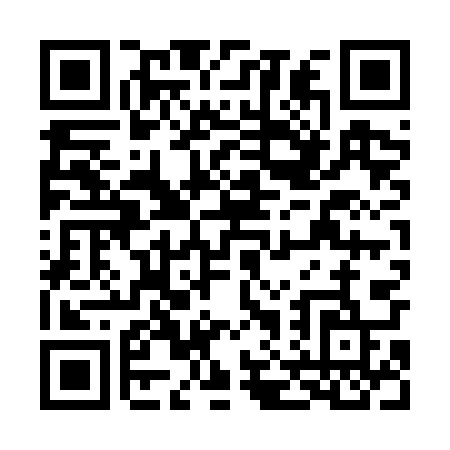 Prayer times for Czaple Wielkie, PolandWed 1 May 2024 - Fri 31 May 2024High Latitude Method: Angle Based RulePrayer Calculation Method: Muslim World LeagueAsar Calculation Method: HanafiPrayer times provided by https://www.salahtimes.comDateDayFajrSunriseDhuhrAsrMaghribIsha1Wed2:535:1512:375:438:0010:122Thu2:505:1312:375:448:0210:153Fri2:475:1112:375:458:0310:174Sat2:445:1012:375:468:0510:205Sun2:405:0812:375:478:0610:236Mon2:375:0612:375:488:0810:267Tue2:345:0512:375:498:0910:298Wed2:305:0312:375:498:1110:329Thu2:275:0112:365:508:1210:3510Fri2:235:0012:365:518:1410:3811Sat2:214:5812:365:528:1510:4112Sun2:214:5712:365:538:1710:4413Mon2:204:5512:365:548:1810:4514Tue2:204:5412:365:558:2010:4515Wed2:194:5212:365:568:2110:4616Thu2:194:5112:365:568:2210:4717Fri2:184:5012:365:578:2410:4718Sat2:174:4812:375:588:2510:4819Sun2:174:4712:375:598:2710:4820Mon2:174:4612:376:008:2810:4921Tue2:164:4512:376:008:2910:5022Wed2:164:4412:376:018:3110:5023Thu2:154:4212:376:028:3210:5124Fri2:154:4112:376:038:3310:5125Sat2:154:4012:376:038:3410:5226Sun2:144:3912:376:048:3610:5327Mon2:144:3812:376:058:3710:5328Tue2:144:3712:376:068:3810:5429Wed2:134:3712:386:068:3910:5430Thu2:134:3612:386:078:4010:5531Fri2:134:3512:386:088:4110:55